«Дети играют в кубики»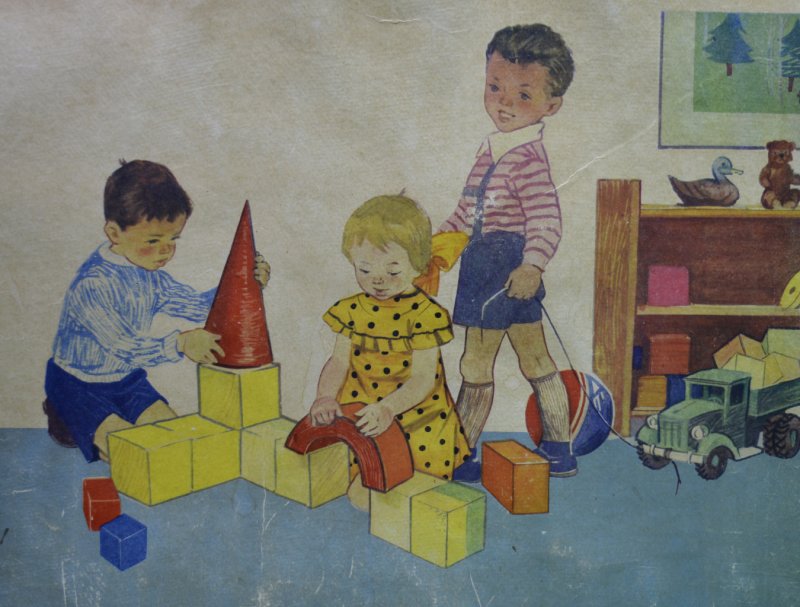 «Мы играем»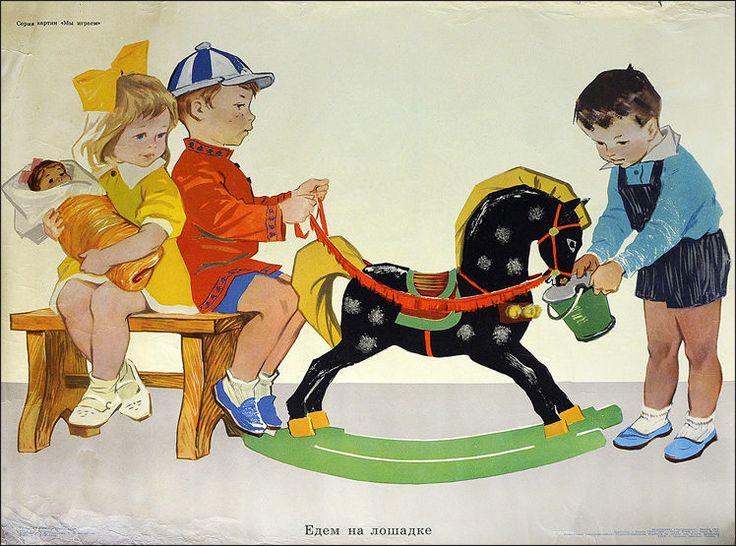 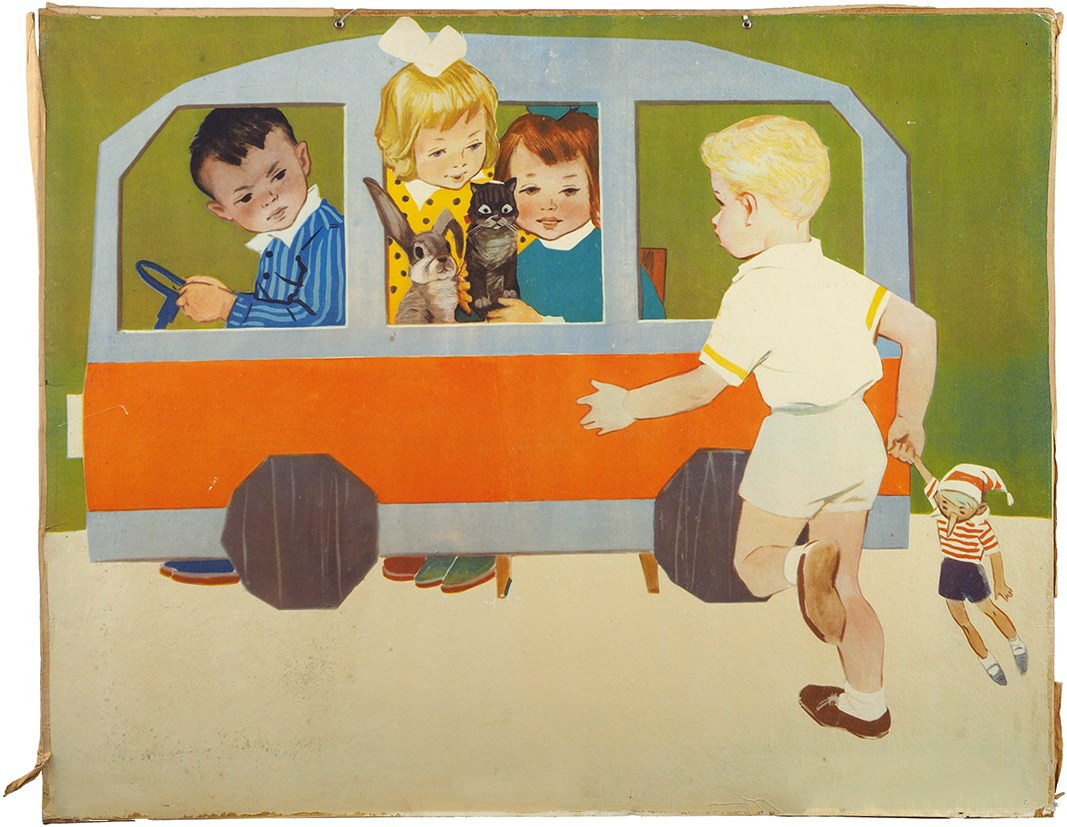 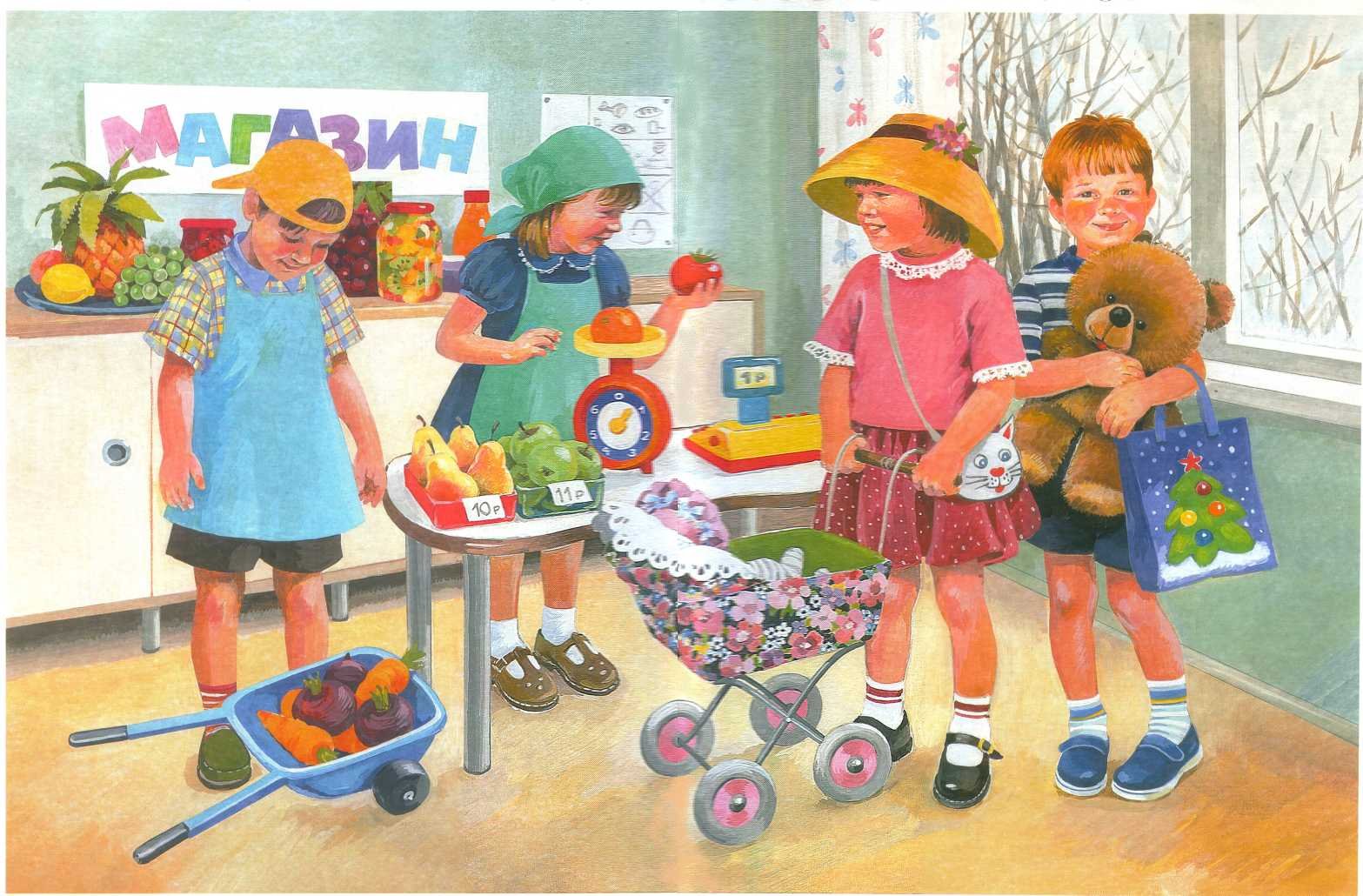 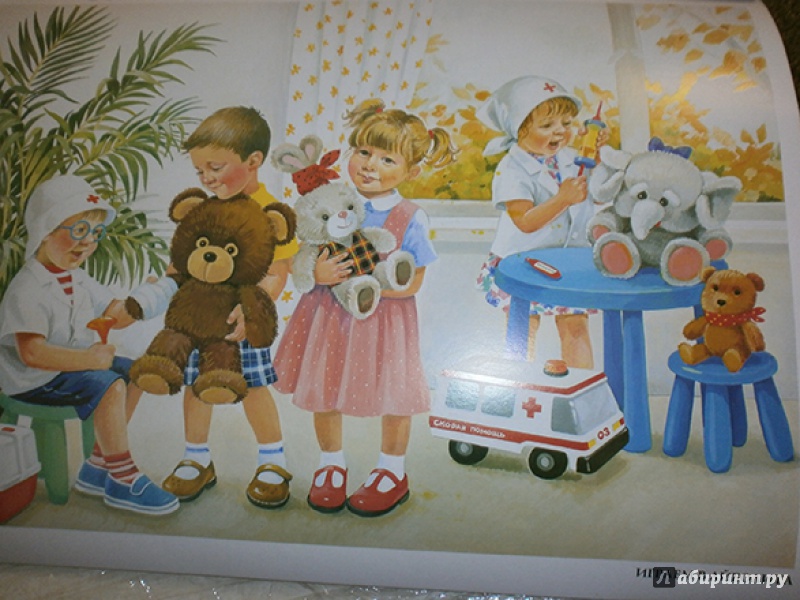 